Lampiran 1. Halaman SampulDepan(Cover)KAPABILITAS DINAMIS APARATUR SIPIL NEGARA DALAM MEWUJUDKAN SMART BIROKRASI  (Font TNR Ukuran 14)SKRIPSI(Font TNR Ukuran 14)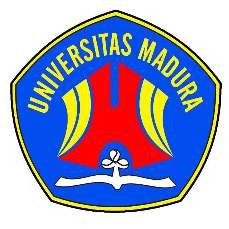 (Diameter logo 4 cm)WAHYU EKAPRATIWI NIM 2017410015 (Font TNR Ukuran 12)PROGRAM STUDI ADMINISTRASI PUBLIK FAKULTAS ILMU ADMINISTRASI UNIVERSITAS MADURA(Font TNR Ukuran 12)PAMEKASAN2022(Font TNR Ukuran 12)Lampiran 2. Halaman SampulDalam(Judul)KAPABILITAS DINAMIS APARATUR SIPIL NEGARA DALAM MEWUJUDKAN SMART BIROKRASI  (Font TNR Ukuran 14)SKRIPSI(Font TNR Ukuran 14)Ditujukan untuk memenuhi persyaratan memperoleh Gelar Sarjana Administrasi Publik (Font TNR Ukuran 12)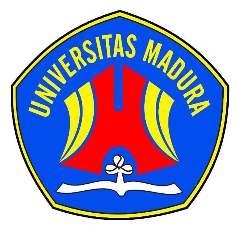 (Diameter logo 4 cm)WAHYU EKAPRATIWI NIM 2017410015 (Font TNR Ukuran 12)PROGRAM STUDI ADMINISTRASI PUBLIK FAKULTAS ILMU ADMINISTRASI UNIVERSITAS MADURA(Font TNR Ukuran 12)PAMEKASAN2022(Font TNR Ukuran 12)Lampiran 3. Lembar Pengesahan Dosen PembimbingLEMBAR PERSETUJUAN (Font TNR Ukuran 14)KAPABILITAS DINAMIS APARATUR SIPIL NEGARA DALAM MEWUJUDKAN SMART BIROKRASI  (Font TNR Ukuran 14)SKRIPSI(Font TNR Ukuran 14)(Diameter logo 4 cm) WAHYU EKAPRATIWI NIM 2017410015(Font TNR Ukuran 12)Skripsi ini telah disetujui oleh dosen pembimbing pada tanggal……………………….(Font TNR Ukuran 12)Dosen PembimbingNama dosen Pembimbing NIDN …........................ (Font TNR Ukuran 12)MengetahuiKetua Program StudiSUKRON MA’MUN, S.Sos., M.PSDM NIDN. 0727039104(Font TNR Ukuran 12)Lampiran 4. Lembar Pengesahan Setelah Ujian SkripsiLEMBAR PENGESAHAN KAPABILITAS DINAMIS APARATUR SIPIL NEGARA DALAM MEWUJUDKAN SMART BIROKRASI (Font TNR Ukuran 14)SKRIPSI(Font TNR Ukuran 14)WAHYU EKAPRATIWI NIM 2017410015 (Font TNR Ukuran 12)Telah berhasil dipertahankan dihadapan Dewan Penguji dan diterima sebagai bagian persyaratan yang diperlukan untuk memperoleh gelar Sarjana  Administrasi Publik pada Program Studi Administrasi PublikFakultas Ilmu Administrasi Universitas Madura(Font TNR Ukuran 12)MengetahuiDekan Fakultas Ilmu Administrasi Dr. FAJAR SURAHMAN, S.Sos., M.Si NIDN. 0702037401(Font TNR Ukuran 12)Lampiran 5. Lembar OrisinalitasPERNYATAAN ORISINALITAS SKRIPSI(Font TNR Ukuran 12)		Saya menyatakan dengan sebenar-benarnya bahwa sepanjang pengetahuan saya dan berdasarkan hasil penelusuran berbagai karya ilmiah, gagasan dan masalah ilmiah yang diteliti dan diulas di dalam Naskah Skripsi  ini adalah asli dari pemikiran saya, tidak terdapat karya ilmiah yang pernah diajukan oleh orang lain untuk memperoleh gelar akademik di suatu Perguruan Tinggi, dan tidak terdapat karya atau pendapat yang pernah ditulis atau diterbitkan oleh orang lain, kecuali yang secara tertulis dikutip dalam naskah ini dan disebutkan dalam sumber kutipan dan daftar pustaka.		Apabila ternyata naskah Skripsi ini dapat dibuktikan sebagai jiplakan, saya bersedia Skripsi dibatalkan, serta diproses sesuai dengan peraturan perundang-undangan yang berlaku (UU No. 20 Tahun 2003, pasal 25 ayat 2 juncto pasal 70).Pamekasan, tanggal, bulan, tahunMahasiswa,Nama MahasiswaNIM......................Catatan: Materai asli hanya satu saja yang lain dapat dicopy. Naskah Skripsi yang bermaterai asli disimpan di Program StudiDosen Penguji 1:Tanda TanganTanggal………………………………………..NIDN. Dosen Penguji 2:Tanda TanganTanggal………………………………………..NIDN.Dosen Penguji 3 :Tanda TanganTanggal………………………………………..NIDN.